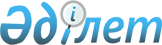 О Правилах предоставления социальной помощи гражданам на проезд в связи с лечением за пределами области
					
			Утративший силу
			
			
		
					Решение Маслихата Северо-Казахстанской области N 6-13 от 15 апреля 2004 года. Зарегистрировано Департаментом юстиции Северо-Казахстанской области 18 мая 2004 года N 1254. Утратило силу - решением маслихата Северо-Казахстанской области от 19 августа 2011 года N 37/4

      Сноска. Утратило силу - решением маслихата Северо-Казахстанской области от 19.08.2011 N 37/4      В соответствии со статьей 6  Закона  Республики Казахстан "О местном государственном управлении в Республике Казахстан" и пунктами 1 и 4 статьи 8  Закона  Республики Казахстан "О системе здравоохранения" от 4 июня 2003 года N 430-II областной маслихат  РЕШИЛ: 

      1. Утвердить Правила предоставления социальной помощи гражданам на проезд в связи с лечением за пределами области согласно приложений 1, 2. 

      2. Департаменту труда, занятости и социальной защиты населения, департаменту финансов принять меры по реализации настоящего решения.       Председатель VI сессии 

      областного маслихата    

      Секретарь областного  

      маслихата Утверждено                

      решением VI сессии областного     

 маслихата от 15 апреля 2004 года N 6/13 

"О Правилах предоставления социальной  

 помощи гражданам на проезд в связи   

с лечением за пределами области"     ПРАВИЛА 

предоставления социальной помощи гражданам на проезд 

      в связи с лечением за пределами области  

    

Общие положения       1. Настоящие Правила предоставления социальной помощи гражданам на проезд в связи с лечением за пределами области (далее Правила) регламентируют порядок и условия ее предоставления. 

      2. Социальная помощь на проезд в связи с лечением за пределами области предоставляется гражданам Республики Казахстан, оралманам, лицам, имеющим статус беженца, иностранцам, лицам без гражданства, имеющим вид на жительство и постоянно проживающим в Республике Казахстан, получившим направление местного органа государственного управления здравоохранением на обследование или лечение в клиниках, научно-исследовательских институтах Республики Казахстан и других республиканских лечебно-профилактических организациях, приравненных к ним.  

    

Условия и порядок назначения социальной помощи 

      гражданам на проезд в связи с лечением за пределами области       3. Социальная помощь гражданам на проезд в связи с лечением за пределами области назначается комиссией, созданной при департаменте труда, занятости и социальной защиты населения. 

      4. Комиссия создается приказом начальника департамента труда, занятости и социальной защиты населения. 

      5. Для назначения гражданам социальной помощи на проезд в связи с лечением за пределами области в департамент труда, занятости и социальной защиты населения предоставляются следующие документы: 

      1) заявление прилагаемого образца; 

      2) направление на обследование или лечение в клинике или научно-исследовательском институте Республики Казахстан, выданное местным органом государственного управления здравоохранением; 

      3) копию документа, удостоверяющего личность, и копию свидетельства о рождении, если на лечение направляется ребенок до 16 лет; а также копию документа, удостоверяющего статус оралмана, беженца или копию вида на жительства; 

      4) при необходимости - заключение врачебно-консультационной комиссии лечебного учреждения о нуждаемости в сопровождении больного на лечение с указанием вида транспорта в зависимости от состояния здоровья больного. 

      6. Комиссия в 5-дневный срок со дня поступления документов назначает социальную помощь. 

      В случае отказа в назначении социальной помощи комиссия письменно мотивирует причину отказа и возвращает заявителю документы. 

      Основанием отказа в назначении социальной помощи является предоставление заведомо ложных или недостаточных сведений и документов. 

      7. Социальная помощь гражданам на проезд в связи с лечением за пределами области назначается в размере стоимости проезда больного и, при необходимости, сопровождающего лица до места лечения и обратно в плацкартном вагоне железнодорожного транспорта или междугородним рейсовым автобусом. 

      По жизненно важным показаниям, установленным врачебно-консультационной комиссией лечебного учреждения, разрешается оказание помощи в размере стоимости проезда больного в купейном вагоне или авиатранспортом. 

      8. Стоимость проезда на лечение определяется на основании справки организации, осуществляющей пассажирские перевозки, или предъявленных проездных билетов. 

      9. При направлении на лечение за пределы области больного ребенка в возрасте до 16 лет социальная помощь на проезд назначается одному из родителей, или лицу, их заменяющему, в размере стоимости проезда больного и сопровождающего лица без предоставления заключения врачебно-консультационной комиссией лечебного учреждения о нуждаемости в сопровождении. Заключение врачебно-консультационной комиссии лечебного учреждения представляется в случае необходимости проезда в купейном вагоне или авиатранспортом.        

    

Порядок выплаты социальной помощи 

      гражданам на проезд в связи с лечением за пределами области       10. Департамент труда, занятости и социальной защиты населения формирует списки получателей социальной помощи на проезд в связи с лечением за пределами области и предоставляет списки-ведомости в банки второго уровня, имеющие лицензию Национального Банка Республики Казахстан на осуществление отдельных видов банковских операций. 

      11. Банк, с которым в установленном законодательством порядке заключен договор на оказание платных услуг, на основании предоставленных департаментом труда, занятости и социальной защиты населения списков-ведомостей производит зачисление сумм на открытые лицевые счета получателей.  

    

Финансирование социальной помощи 

гражданам на проезд в связи с лечением за пределами области       12. Финансирование социальной помощи гражданам на проезд в связи с лечением за пределами области производится из средств областного бюджета по коду бюджетной классификации расходов 6.2.258.015 "Социальные выплаты отдельным категориям граждан по решению местных представительных органов" в пределах средств, выделенных на эти цели. Приложение к Правилам 

      предоставления социальной помощи 

      гражданам на проезд в связи с 

      лечением за пределами области 

 Начальнику департамента труда, занятости 

      и социальной защиты населения       

      акима Северо-Казахстанской области     ЗАЯВЛЕНИЕ 

о предоставлении социальной помощи на проезд в 

связи с лечением за пределами области ФАМИЛИЯ_____________________________________________ ИМЯ__________________________________________________ ОТЧЕСТВО____________________________________________ ДОМАШНИЙ АДРЕС____________________________________ _______________________________________________________ ТЕЛЕФОН_____________________________________________ ПАСПОРТ ИЛИ УДОСТОВЕРЕНИЯ ЛИЧНОСТИ номер ____________________выдан (когда, кем)_____________ _______________________________________________________ СВИДЕТЕЛЬСТВО О РОЖДЕНИИ  номер ___________________выдан (когда, кем)______________  _______________________________________________________ РНН___________________________________________________ НОМЕР ЛИЦЕВОГО СЧЕТА______________________________ В ФИЛИАЛЕ ___________________________________ БАНКА Прошу предоставить мне социальную помощь на проезд в связи с лечением в г. ____________________________. Выделенные средства обязуюсь использовать строго по назначению. ДАТА ПОДАЧИ ЗАЯВЛЕНИЯ       ПОДПИСЬ ЗАЯВИТЕЛЯ __________________________ _____________________ 
					© 2012. РГП на ПХВ «Институт законодательства и правовой информации Республики Казахстан» Министерства юстиции Республики Казахстан
				